	TÂCHE 1 : La pression atmosphérique	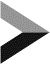 La pression atmosphérique est l’un des facteurs étudiés en météorologie pour prévoir le temps. L’unité de mesure utilisée pour mesurer ce facteur est le kilopascal (kPa).La pression atmosphérique p (en kPa) dans un secteur varie en fonction du temps t écoulé (en h) depuis minuit. La table de valeurs suivante fournit des renseignements à ce sujet.Pression atmosphérique selon le tempsSi la tendance se maintient, quelle sera la pression atmosphérique dans ce secteur à 19 h ? 	TÂCHE 2 : Le service de livraison par avion	On a illustré ci-contre une vue de dessus des pistes 
d’un petit aéroport servant de point de transfert à une 
entreprise d’expédition de colis par voie aérienne.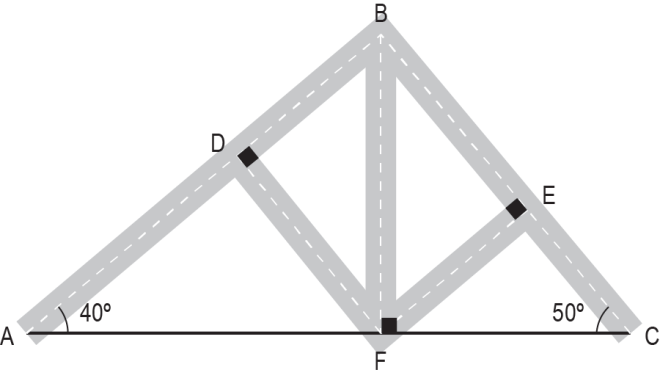 Sachant que les pistes AB et BC mesurent respectivement 
2,3 km et 1,93 km, déterminez la longueur de chacune 
des pistes d’accès BF, DF et EF.Rappel : Reconnaitre une fonction à partir de la table de valeurs1. Reconnaître une fonction affineForme de la règle :  où Exemple :	 2. Reconnaître une fonction quadratiqueForme de la règle :  où Exemple :	 3. Reconnaître une fonction exponentielleForme de la règle : où Exemple :	 Rappel : Relations métriques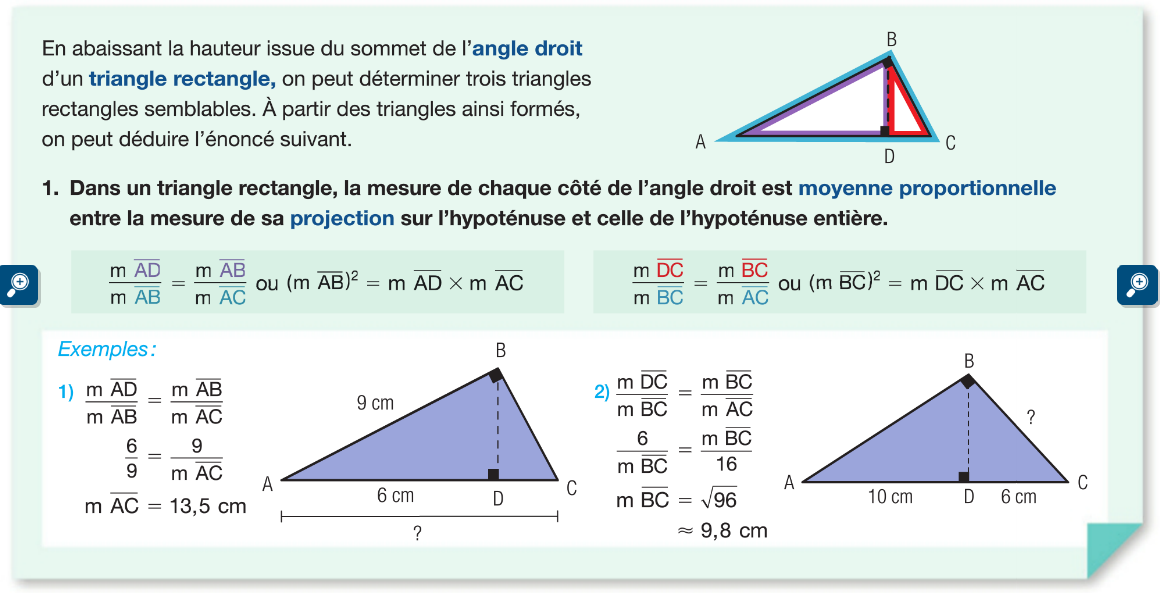 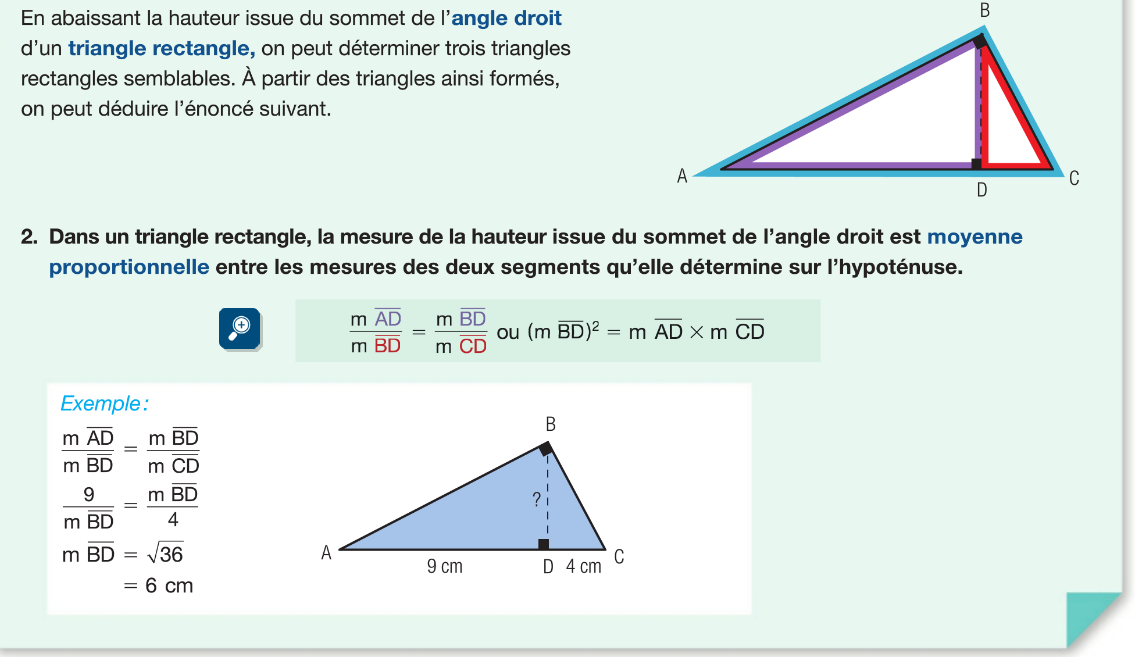 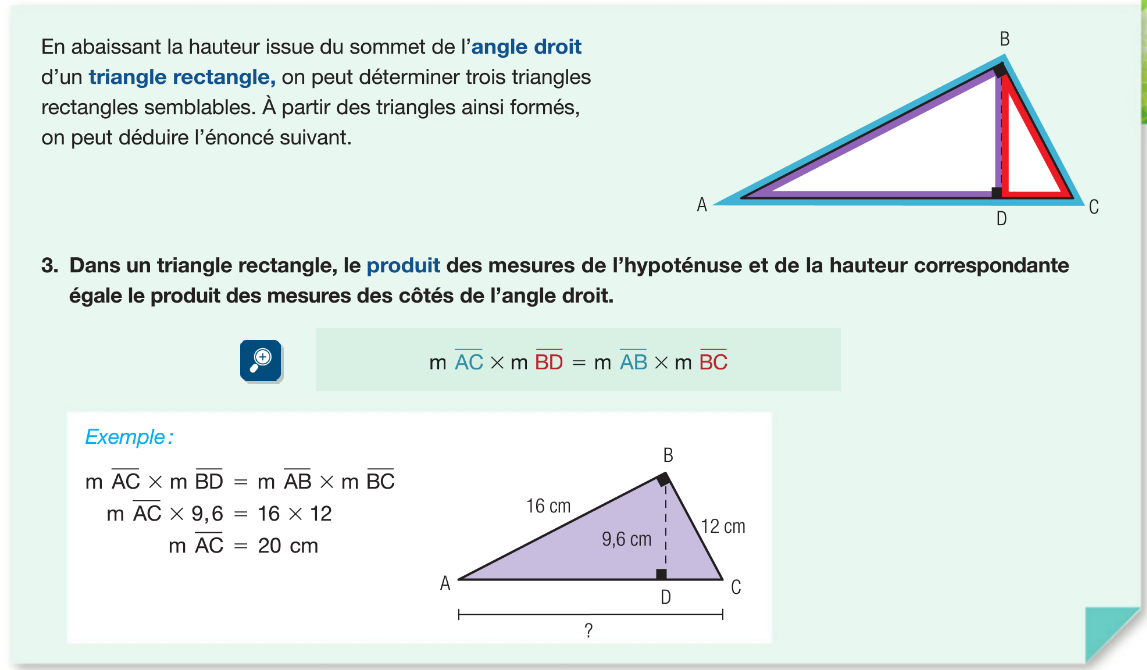 Temps écoulé depuis minuit (h)0123Pression atmosphérique (kPa)100100,1100,2001100,3003xf(x)-11031527xf(x)-130013212327xf(x)-12/30216218354